* Turkish Identification Number is a unique personal identification number that is assigned to every citizen of Turkey. It is required for billing purposes for Turkish citizens to provide their identification number.First Name – Last NameSignatureDate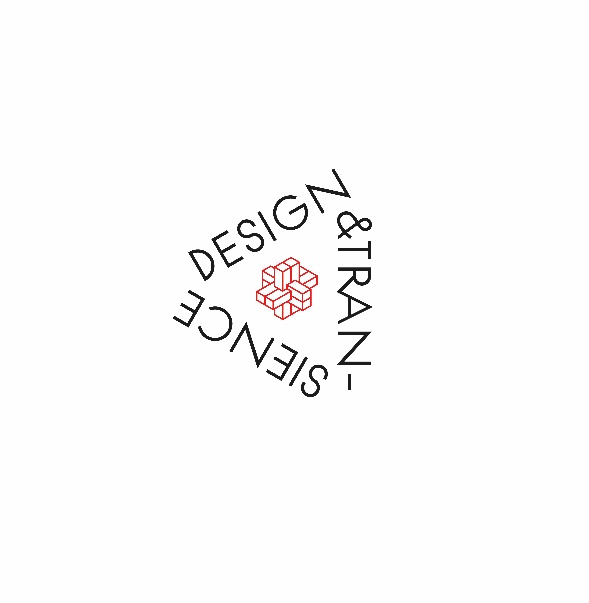 DESIGN AND TRANSIENCE
DESIGN HISTORY SOCIETY ANNUAL CONFERENCE 2022REGISTRATION FORMDESIGN AND TRANSIENCE
DESIGN HISTORY SOCIETY ANNUAL CONFERENCE 2022REGISTRATION FORMDESIGN AND TRANSIENCE
DESIGN HISTORY SOCIETY ANNUAL CONFERENCE 2022REGISTRATION FORMFirst Name:Last name:Title:Organization:Participation type:O In-personO OnlineO OnlineRegistration type*:Student and concessionary rates are applicable to those being inscribed in formal education, being unemployed but seeking employment, being retired, or having a disability.Please attach a photo of a valid ID from the place of study, pension, unemployment, or a disability card to benefit from the discounts in the registration process.Please note that your registration is not valid until the payment is completed.Refund Policy: No Refunds* Indicate the type of registration that suits you from the registration scale.e.g. Early Bird / regular rate DHS memberStudent and concessionary rates are applicable to those being inscribed in formal education, being unemployed but seeking employment, being retired, or having a disability.Please attach a photo of a valid ID from the place of study, pension, unemployment, or a disability card to benefit from the discounts in the registration process.Please note that your registration is not valid until the payment is completed.Refund Policy: No Refunds* Indicate the type of registration that suits you from the registration scale.e.g. Early Bird / regular rate DHS memberStudent and concessionary rates are applicable to those being inscribed in formal education, being unemployed but seeking employment, being retired, or having a disability.Please attach a photo of a valid ID from the place of study, pension, unemployment, or a disability card to benefit from the discounts in the registration process.Please note that your registration is not valid until the payment is completed.Refund Policy: No Refunds* Indicate the type of registration that suits you from the registration scale.e.g. Early Bird / regular rate DHS memberStudent and concessionary rates are applicable to those being inscribed in formal education, being unemployed but seeking employment, being retired, or having a disability.Please attach a photo of a valid ID from the place of study, pension, unemployment, or a disability card to benefit from the discounts in the registration process.Please note that your registration is not valid until the payment is completed.Refund Policy: No Refunds* Indicate the type of registration that suits you from the registration scale.e.g. Early Bird / regular rate DHS memberI hereby agree that:My presentation is recorded and archived by the hosting institution; It is my responsibility to secure insurance that covers any risks involved in participating in the conference virtually or in person; andDHS Charity has no liability or responsibility for the conference participants or their data whilst under the care of the Institution convening the conference.First Name – Last NameSignatureDateI hereby agree that:My presentation is recorded and archived by the hosting institution; It is my responsibility to secure insurance that covers any risks involved in participating in the conference virtually or in person; andDHS Charity has no liability or responsibility for the conference participants or their data whilst under the care of the Institution convening the conference.First Name – Last NameSignatureDateI hereby agree that:My presentation is recorded and archived by the hosting institution; It is my responsibility to secure insurance that covers any risks involved in participating in the conference virtually or in person; andDHS Charity has no liability or responsibility for the conference participants or their data whilst under the care of the Institution convening the conference.First Name – Last NameSignatureDateI hereby agree that:My presentation is recorded and archived by the hosting institution; It is my responsibility to secure insurance that covers any risks involved in participating in the conference virtually or in person; andDHS Charity has no liability or responsibility for the conference participants or their data whilst under the care of the Institution convening the conference.First Name – Last NameSignatureDateINFORMATION ON CONFERENCE If you made any revisions after the reviews, please send your final abstracts to info.dhs2022@gmail.com until 8 July 2022. Please be informed that each presentation will be 15 minutes long.If you need any technical equipment for your presentation except for the conference presentation system at the hall, please state here:We do not plan to publish proceedings. Yet it is planned to publish an edited volume of selected papers as a book and/or special issue. Please submit your full papers to info.dhs2022@gmail.com if you want your paper to be considered for publication until 25 September 2022.INFORMATION ON CONFERENCE If you made any revisions after the reviews, please send your final abstracts to info.dhs2022@gmail.com until 8 July 2022. Please be informed that each presentation will be 15 minutes long.If you need any technical equipment for your presentation except for the conference presentation system at the hall, please state here:We do not plan to publish proceedings. Yet it is planned to publish an edited volume of selected papers as a book and/or special issue. Please submit your full papers to info.dhs2022@gmail.com if you want your paper to be considered for publication until 25 September 2022.INFORMATION ON CONFERENCE If you made any revisions after the reviews, please send your final abstracts to info.dhs2022@gmail.com until 8 July 2022. Please be informed that each presentation will be 15 minutes long.If you need any technical equipment for your presentation except for the conference presentation system at the hall, please state here:We do not plan to publish proceedings. Yet it is planned to publish an edited volume of selected papers as a book and/or special issue. Please submit your full papers to info.dhs2022@gmail.com if you want your paper to be considered for publication until 25 September 2022.INFORMATION ON CONFERENCE If you made any revisions after the reviews, please send your final abstracts to info.dhs2022@gmail.com until 8 July 2022. Please be informed that each presentation will be 15 minutes long.If you need any technical equipment for your presentation except for the conference presentation system at the hall, please state here:We do not plan to publish proceedings. Yet it is planned to publish an edited volume of selected papers as a book and/or special issue. Please submit your full papers to info.dhs2022@gmail.com if you want your paper to be considered for publication until 25 September 2022.O Yes, I want my full paper to be reviewed for a possible publication.O No, I do not want my full paper to be reviewed for a possible publication.O Yes, I want my full paper to be reviewed for a possible publication.O No, I do not want my full paper to be reviewed for a possible publication.O Yes, I want my full paper to be reviewed for a possible publication.O No, I do not want my full paper to be reviewed for a possible publication.O Yes, I want my full paper to be reviewed for a possible publication.O No, I do not want my full paper to be reviewed for a possible publication.Do you want to attend the Gala Dinner to be held on 9 September 2022?O I will attend the Gala Dinner           O I will not attend the Gala DinnerIf you want to attend the Gala Dinner, please make a deposit of 10 Euros. No refunds are available. The remainder of the fee will be collected during the conference. We expect the gala dinner to cost around 50 Euros. Do you want to attend the Gala Dinner to be held on 9 September 2022?O I will attend the Gala Dinner           O I will not attend the Gala DinnerIf you want to attend the Gala Dinner, please make a deposit of 10 Euros. No refunds are available. The remainder of the fee will be collected during the conference. We expect the gala dinner to cost around 50 Euros. Do you want to attend the Gala Dinner to be held on 9 September 2022?O I will attend the Gala Dinner           O I will not attend the Gala DinnerIf you want to attend the Gala Dinner, please make a deposit of 10 Euros. No refunds are available. The remainder of the fee will be collected during the conference. We expect the gala dinner to cost around 50 Euros. Do you have any dietary restrictions? Please state it below.MODE OF PAYMENTYou can make your payment by using one of the following payment methods:If you wish to pay by online bank transfer, you may send your payment to our bank account as follows:İZTEK İzmir Tek. San. ve Tic. A.Ş. İYTE Kampüsü İnovasyon Merkezi A10 binası no:11 Gülbahçe Urla İzmirISBKTRIS swiftEUR TR43 0006 4000 0023 4680 2529 15Please make sure that you write your name and DHS2022 Registration Fee in the description field of the receipt and send the receipt to info.dhs2022@gmail.com after you make the paymentIf you want to pay by credit card, we will send you an email with a link that you can pay online. The link will be sent to the email address you provide in this registration form.First Name – Last Name:  Turkish Identification Number*: Postal Address: Country: Phone: Email:Payment Amount: 